«Мы выбираем здоровье и безопасность!»Сегодня стартовала городская акция «Мы выбираем здоровье и безопасность!» с 15.11.2021 по 19.11.2021года, в целях формирования у обучающихся ценности здоровья, пропаганды здорового образа жизни и безопасного поведения.Первый день мы посвятили БЕЗОПАСНОСТИ НА УЛИЦЕ.В рамках этого дня во всех классах классными руководителями были проведены классные часы на тему «Безопасность на улице», с просмотром видеороликов и беседы с инспекторами ОГИБДД Романовой Т.С. и Гуляевой Д.Ю., рассматривали тему «Гололед!», несанкционированные горки, правила перехода через дорогу и об обязательном использовании светоотражающих элементов на одежде. Отрядом ЮИД был проведен флешмоб, музыкально-спортивная игра «Светофорик». А также учащиеся, сегодня рисовали рисунки по безопасности на улице и знаки по ПДД. На первом этаже целый день велась трансляция мультфильмов по правилам безопасности на дороге: «Азбука безопасности», «Будь внимателен на дороге», «Осторожно, гололед!», «Твой друг – светофор» и др.В рамках этой акции еще много интересного и полезного нас впереди…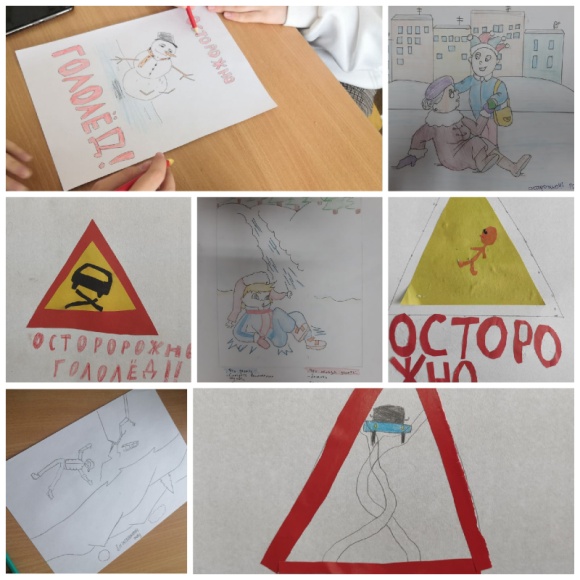 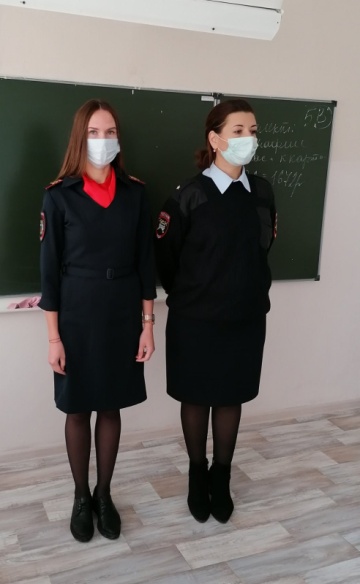 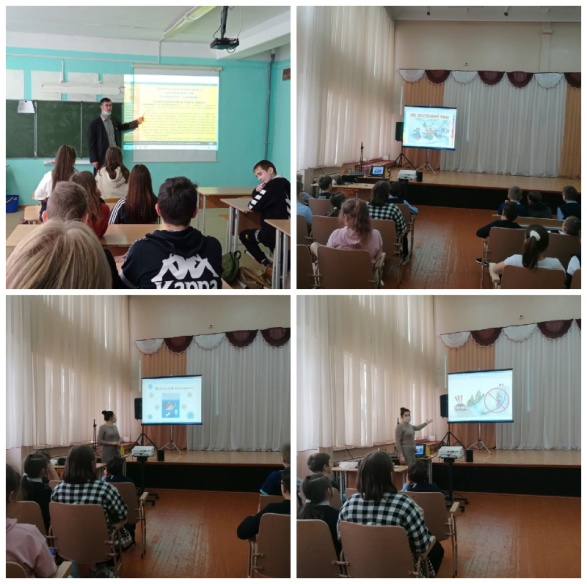 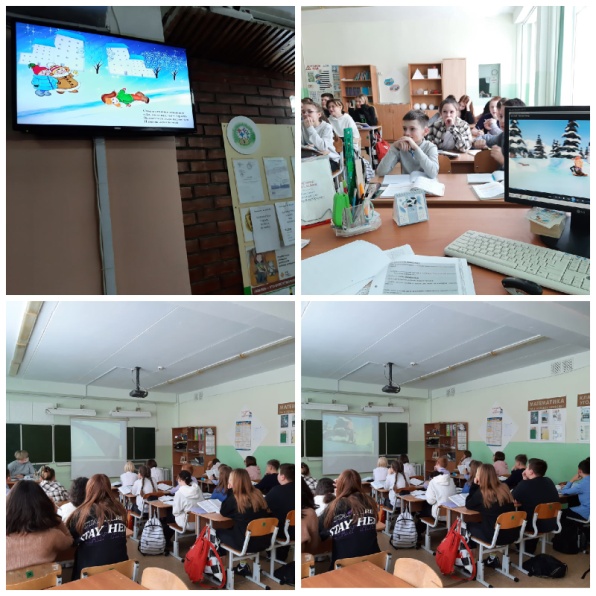 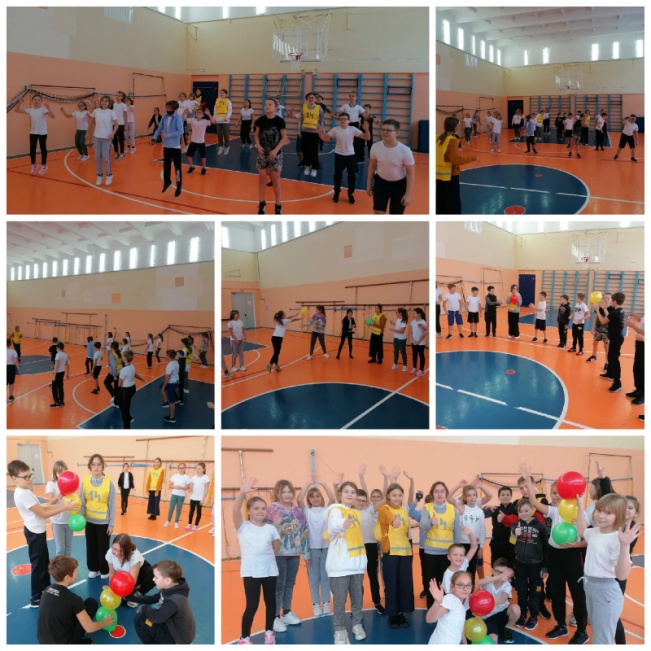 